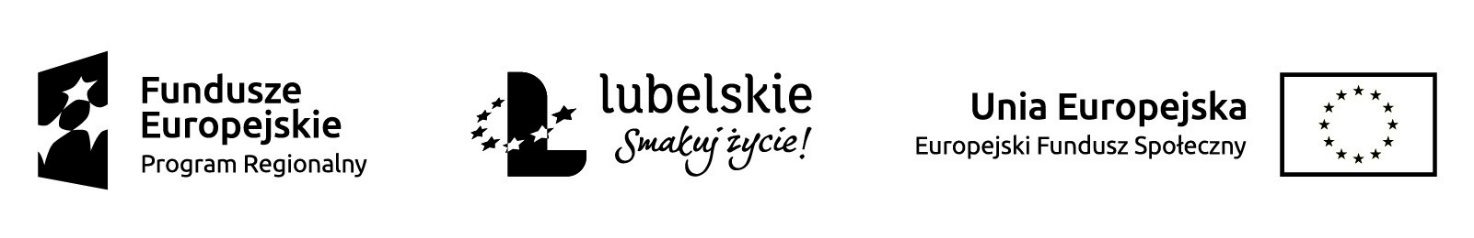 Zasady udzielania świadczeń zdrowotnych przez lekarzaObowiązki lekarza pełni lekarz udzielający świadczeń zdrowotnych na podstawie zawartej umowy z Przyjmującym Zamówienie  zgodnie z ustalonym zakresem obowiązków oraz harmonogramem zatwierdzonym przez Udzielającego Zamówienia.Kontrolę nad udzielaniem świadczeń zdrowotnych sprawuje Zastępca Dyrektora ds. Lecznictwa  Samodzielnego Publicznego Zakładu Opieki Zdrowotnej w Parczewie. Lekarz współpracuje w celu realizacji świadczeń z innymi lekarzami Przyjmującego Zamówienie oraz personelem zatrudnionym w  Dziale Diagnostyki - Pracownia  Endoskopowa oraz innymi pracownikami etatowymi Szpitala w zakresie realizacji przedmiotu umowy i odpowiada w całości za realizowane świadczenia. Lekarz zobowiązany jest znać i przestrzegać obowiązujące ustawodawstwo w zakresie ochrony zdrowia , a w szczególności: Ustawę z dnia 27 sierpnia 2004r. o świadczeniach opieki zdrowotnej finansowych ze środków publicznych (tekst jednolity Dz. U. z 2016 r. poz. 1793 z późn. zm.), Ustawę z dnia 15 kwietnia 2011r. o działalności leczniczej ( Dz. U. z 2016 r., poz. 1638 z późn. zm.) Ustawę z dnia 05 grudnia 1996r. o zawodach lekarza i lekarza dentysty (tekst jednolity Dz. U. z  2017 r.,  poz. 125 z późn. zm.),Przepisy Kodeksu Cywilnego oraz Statut  SP ZOZ  w Parczewie, obowiązujące w SP ZOZ w Parczewie  wewnętrzne instrukcje, procedury, regulaminy i zarządzenia,przepisy i zasady bezpieczeństwa i higieny pracy oraz ppoż.. Do obowiązków lekarza należy:udzielanie świadczeń zdrowotnych w miejscu wykonywania przedmiotowej umowy zgodnie z zasadami wiedzy lekarskiej i obowiązującymi standardami w danej dziedzinie medycyny,udzielanie świadczeń zdrowotnych ( np. konsultacji kliniczno-radiologicznych ),sprawdzanie wyposażenia miejsca pracy, w razie potrzeby zażądanie uzupełnienia jego zawartości, jak również wnioskowanie do odpowiednich służb zakładu o doposażenie,sprawdzenie sprawności sprzętu medycznego,nadzór nad przebiegiem wykonania świadczeń diagnostycznych,bezzwłoczne udanie się na wezwanie personelu medycznego do pacjentów wymagających pomocy,udzielanie w miarę posiadanych danych, informacji pacjentowi lub jego najbliższej rodzinie ( opiekunom ustawowym ) o stanie jego zdrowia, zgodnie z obowiązującymi przepisami i Kartą Praw Pacjenta. Lekarz zobowiązany jest: dbać o powierzone przez Udzielającego Zamówienie mienie,przestrzegać tajemnicy zawodowej lub innej tajemnicy prawnie chronionej, zasad etyki i  deontologii lekarskiej, przestrzegać ustalonych godzin świadczenia usług medycznych według harmonogramu,do przebywania na terenie Pracowni,do  informowania o każdorazowej zmianie pobytu poza Pracownią – personel.Przyjmujący zamówienie ma prawo do przeprowadzenia konsultacji telefonicznej i porozumiewania się z ośrodkiem referencyjnym zewnętrznym na podstawie zawartej  umowy przez Udzielającego Zamówienia. Koszty powyższego komunikowania ponosi Udzielający Zamówienia.Przed zakończeniem udzielania świadczeń zdrowotnych do obowiązków lekarza należy:1. Poinformowanie Zastępcy Dyrektora ds. Lecznictwa o wszystkich zauważonych podczas udzielania świadczeń zdrowotnych przypadkach naruszenia dyscypliny, nie stosowania się do zarządzeń i instrukcji przez personel SP ZOZ oraz o zajściach wywołanych przez pacjentów.    Przyjmujący  Zamówienie                                                           Udzielający Zamówienia      …………………………………                                                     …………………………………                                              